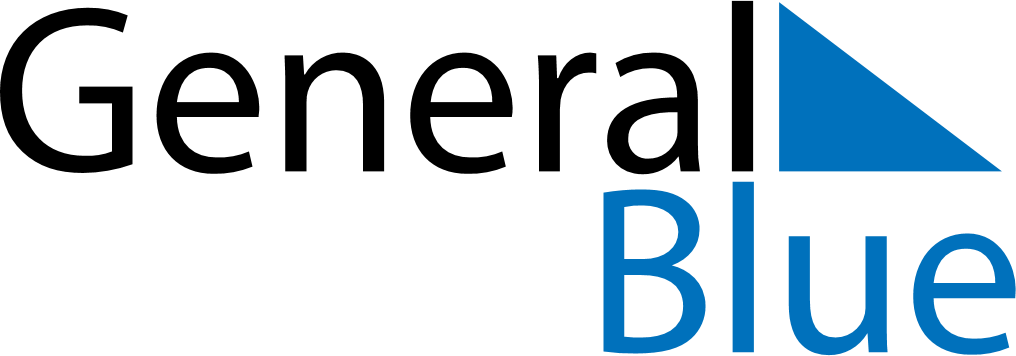 Quarter 2 of 2026Cabo VerdeQuarter 2 of 2026Cabo VerdeQuarter 2 of 2026Cabo VerdeQuarter 2 of 2026Cabo VerdeQuarter 2 of 2026Cabo VerdeApril 2026April 2026April 2026April 2026April 2026April 2026April 2026MONTUEWEDTHUFRISATSUN123456789101112131415161718192021222324252627282930May 2026May 2026May 2026May 2026May 2026May 2026May 2026MONTUEWEDTHUFRISATSUN12345678910111213141516171819202122232425262728293031June 2026June 2026June 2026June 2026June 2026June 2026June 2026MONTUEWEDTHUFRISATSUN123456789101112131415161718192021222324252627282930Apr 3: Good FridayApr 5: Easter SundayMay 1: Labour DayJun 1: Children’s Day